Hart County Board of Assessors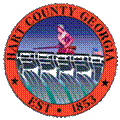 P.O. Box 810194 Cade StreetHartwell, GA  30643(706) 376-3997Board Members:  Bill Myers, ChairmanDavid Thompson, Vice chairmanSteve CarswellFran UtegJerry HannekenThe Hart County Board of Assessors met Tuesday, July 17th, 2018 for a regularly scheduled meeting at the Hart County Appraisal Department. Those in attendance were Board of Assessor members Bill Myers, Chairman, David Thompson, Steve Carswell, Fran Uteg and Jerry Hanneken. Wayne Patrick, Chief Appraiser, Shane Hix, Missy Dove and Nikki Graham were present for the office staff. Nikki Graham took minutes for the meeting.Mr. Myers called the meeting to order at 8:58 a.m.Mr. Wayne Patrick opened the meeting with a prayer.Mr. Myers requested a motion to accept the minutes of the June 19th, 2018 meeting.  Motion was made by Mr. Hanneken.  Mr. Thompson seconded, and the motion passed 3-0. Mr. Myers and Mr. Uteg abstained due to being absent during the meeting.Mr. Myers requested a motion to approve and amend the agenda to include a board approval on the May minutes from last month’s meeting. Motion was made by Mr. Carswell.  Mr. Thompson seconded, and the motion passed 4-0.  Mr. Hanneken abstained due to being absent during the meeting.Mr. Shane Hix presented 4 automobile appeals to the Board for consideration. Motion was made by Mr. Carswell to accept the staff’s recommendation. Mr. Uteg seconded, and motion passed 5-0.Ms. Dove presented one Conservation Use application for approval. Motion was made by Mr. Carswell to approve the CUV application.  Mr. Hanneken seconded the motion, and motion passed 5-0.  Mr. Patrick updated the board on the appeal status.  There ended up being 183 appeals total. 89 active appeals, 64 resolved appeals with 35 appeals with 30 day notices issued. Mr. Patrick requested an approval from the board to turn the 89 active appeals over to the BOE.  After much discussion among the board motion was made by Mr. Hanneken.  Mr. Carswell seconded, and the motion passed 5-0.Mr. Patrick requested an approval from the board to accept all changes made during the 2018 appeal process.  After much discussion among the board motion was made by Mr. Carswell.  Mr. Uteg seconded, and the motion passed 5-0.Mr. Patrick mentioned to the board that the 2019 year has rolled and Nikki Graham will begin entering in the PT61’s for sales qualifying to begin for the upcoming year. Mr. Patrick’s monthly report is attached to the minutes.Attorney Walter Gordon entered the meeting at 9:28.In the old business section Mr. Gordon updated the board and appraisal staff on the outcome of the Andy Adams appeal court case.  Mr. Gordon stated that the judge ruled in favor of the Board of Assessors.   There being no new business, or public comment, Mr. Myers requested a motion to adjourn the meeting at 10:21 and enter executive session to discuss personnel.  Motion was made by Mr. Uteg.  Mr. Hanneken seconded, and the motion passed 5-0.Executive Session minutes were taken by Mr. Hanneken and were signed.Motion was made by Mr. Thompson to close executive session and re-enter the regular meeting. Mr. Carswell seconded, and motion passed 5-0.  There being no further business, Mr. Carswell made a motion to adjourn the meeting. Mr. Uteg seconded, and the motion passed 5-0.The meeting adjourned at 10:45 a.m.	`										Bill Myers, Chairman			David Thompson, Vice ChairmanSteve Carswell				Fran UtegJerry Hanneken* Documents are attached to the original minutes in the Tax Assessors Office.